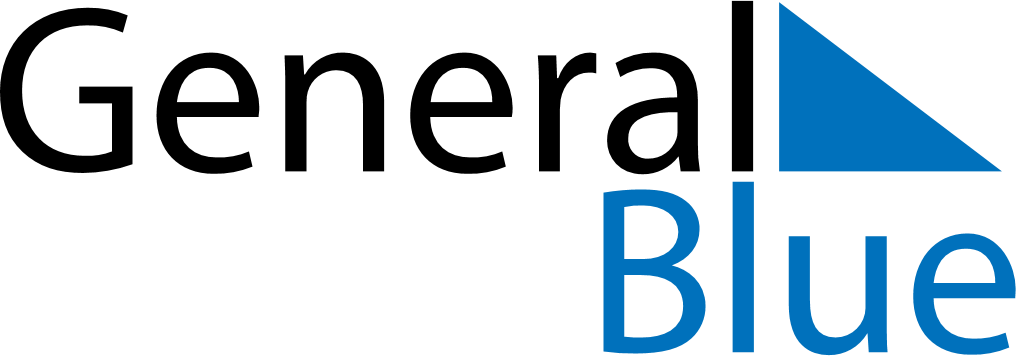 September 2024September 2024September 2024September 2024September 2024September 2024Altanbulag, Dzabkhan, MongoliaAltanbulag, Dzabkhan, MongoliaAltanbulag, Dzabkhan, MongoliaAltanbulag, Dzabkhan, MongoliaAltanbulag, Dzabkhan, MongoliaAltanbulag, Dzabkhan, MongoliaSunday Monday Tuesday Wednesday Thursday Friday Saturday 1 2 3 4 5 6 7 Sunrise: 5:50 AM Sunset: 7:18 PM Daylight: 13 hours and 27 minutes. Sunrise: 5:52 AM Sunset: 7:16 PM Daylight: 13 hours and 23 minutes. Sunrise: 5:53 AM Sunset: 7:14 PM Daylight: 13 hours and 20 minutes. Sunrise: 5:55 AM Sunset: 7:12 PM Daylight: 13 hours and 16 minutes. Sunrise: 5:56 AM Sunset: 7:09 PM Daylight: 13 hours and 13 minutes. Sunrise: 5:58 AM Sunset: 7:07 PM Daylight: 13 hours and 9 minutes. Sunrise: 5:59 AM Sunset: 7:05 PM Daylight: 13 hours and 6 minutes. 8 9 10 11 12 13 14 Sunrise: 6:01 AM Sunset: 7:03 PM Daylight: 13 hours and 2 minutes. Sunrise: 6:02 AM Sunset: 7:01 PM Daylight: 12 hours and 58 minutes. Sunrise: 6:03 AM Sunset: 6:59 PM Daylight: 12 hours and 55 minutes. Sunrise: 6:05 AM Sunset: 6:57 PM Daylight: 12 hours and 51 minutes. Sunrise: 6:06 AM Sunset: 6:55 PM Daylight: 12 hours and 48 minutes. Sunrise: 6:08 AM Sunset: 6:52 PM Daylight: 12 hours and 44 minutes. Sunrise: 6:09 AM Sunset: 6:50 PM Daylight: 12 hours and 41 minutes. 15 16 17 18 19 20 21 Sunrise: 6:11 AM Sunset: 6:48 PM Daylight: 12 hours and 37 minutes. Sunrise: 6:12 AM Sunset: 6:46 PM Daylight: 12 hours and 33 minutes. Sunrise: 6:14 AM Sunset: 6:44 PM Daylight: 12 hours and 30 minutes. Sunrise: 6:15 AM Sunset: 6:42 PM Daylight: 12 hours and 26 minutes. Sunrise: 6:16 AM Sunset: 6:39 PM Daylight: 12 hours and 22 minutes. Sunrise: 6:18 AM Sunset: 6:37 PM Daylight: 12 hours and 19 minutes. Sunrise: 6:19 AM Sunset: 6:35 PM Daylight: 12 hours and 15 minutes. 22 23 24 25 26 27 28 Sunrise: 6:21 AM Sunset: 6:33 PM Daylight: 12 hours and 12 minutes. Sunrise: 6:22 AM Sunset: 6:31 PM Daylight: 12 hours and 8 minutes. Sunrise: 6:24 AM Sunset: 6:29 PM Daylight: 12 hours and 4 minutes. Sunrise: 6:25 AM Sunset: 6:26 PM Daylight: 12 hours and 1 minute. Sunrise: 6:27 AM Sunset: 6:24 PM Daylight: 11 hours and 57 minutes. Sunrise: 6:28 AM Sunset: 6:22 PM Daylight: 11 hours and 54 minutes. Sunrise: 6:30 AM Sunset: 6:20 PM Daylight: 11 hours and 50 minutes. 29 30 Sunrise: 6:31 AM Sunset: 6:18 PM Daylight: 11 hours and 46 minutes. Sunrise: 6:33 AM Sunset: 6:16 PM Daylight: 11 hours and 43 minutes. 